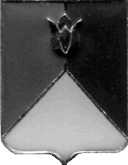 РОССИЙСКАЯ  ФЕДЕРАЦИЯАДМИНИСТРАЦИЯ КУНАШАКСКОГО  МУНИЦИПАЛЬНОГО РАЙОНА ЧЕЛЯБИНСКОЙ ОБЛАСТИПОСТАНОВЛЕНИЕот 19.10.2015г. № 2001Об утверждении акта о приеме-передаче групп объектов основных средств (кроме зданий, сооружений) МКДОУ детский сад №28 «Колосок» д. Борисовка к МОУ «Борисовская ООШ»В соответствии с Федеральным законом от 21.12.2001г. №178-ФЗ «О приватизации государственного и муниципального имущества», Федеральным законом от 06.10.2003г. №131-ФЗ «Об общих принципах организации местного самоуправления в Российской Федерации», Уставом МО «Кунашакский муниципальный район», постановлением администрации Кунашакского муниципального района от 10.07.2015г. №1270 «О реорганизации Муниципального казённого дошкольного образовательного учреждения детский сад№28 «Колосок» д. Борисовка в форме присоединения к Муниципальному общеобразовательному учреждению «Борисовская основная общеобразовательная школа»ПОСТАНОВЛЯЮ:1.Утвердить прилагаемый акт о приеме-передаче групп объектов основных средств (кроме зданий, сооружений) МКДОУ детский сад №28 «Колосок» д. Борисовка   к  МОУ «Борисовская ООШ» (передаточный акт).2.Контроль за исполнением настоящего постановления возложить на руководителя Управления образования администрации Кунашакского муниципального района Каряка В.И.3.Управляющему делами администрации Кунашакского муниципального района (Якупова Ю.Р.) опубликовать настоящее постановление в газете «Кунашакские вести» и на официальном сайте Кунашакского муниципального района www.kunashak.ru  в сети Интернет. Исполняющий обязанности исполняющегоОбязанности Главы администрации района 	оригинал подписан     М.К. БасыровПередаточный акт деревня Борисовка Кунашакского района 		                                    19.10.2015г.МКДОУ детский сад №28 «Колосок» д. Борисовка в лице заведующей Хафизовой Я.Р., действующей на основании Устава, именуемой в дальнейшем Первая Сторона  и  МОУ «Борисовская ООШ» в лице директора Нигаматуллиной Н.И., действующей на основании Устава, именуемой в дальнейшем Вторая Сторона, составили настоящий акт о том, что согласно статей 58, 59 Гражданского кодекса Российской Федерации, постановления Главы администрации Кунашакского муниципального района от 10.07.2015г. № 1270 «О реорганизации Муниципального казённого дошкольного образовательного учреждения детский сад№28 «Колосок» д. Борисовка в форме присоединения к Муниципальному общеобразовательному учреждению  «Борисовская основная общеобразовательная школа» все активы, имущество в том числе денежные, основные и оборотные средства, делопроизводство, договоры и иная документация передаются Первой Стороной и принимается его правопреемником Второй Стороной, в том числе:1.имущество:2. Документация:1.Устав Муниципального казённого дошкольного образовательного учреждения детский сад№28  «Колосок» д. Борисовка– 1 экз.;2.Лицензия серия А № 0002441, регистрационный номер № 9306 от 27.02.2012г – 1 экз.;3.Приказ о переоформлении лицензии от 27.02 2012 года.;4.Свидетельство о постановке на учёт российской организации в налоговом органе  по месту её нахождения, серия 74 №005664746 от 22.09.2006 года – 1 экз.;5.Свидетельство о внесении записи в ЕГРЮЛ от 23.12.2011г. серия 74 № 005858358 – 1 экз.;8.Книга приказов – 1 экз.;9.Личные дела – 6 экз.;10.Трудовые книжки – 6 экз.;11.Журнал регистрации инструктажа на рабочем месте -1 экз.;12.Журнал регистрации вводного инструктажа по охране труда – 1 экз.;13.Журнал должностных инструкций – 1 экз.;14.Книга по гражданской обороне – 1 экз.;15.Книга по чрезвычайным ситуациям – 1 экз.;16.Книга учета личного состава – 1 экз.;17.Штамп МКДОУ детский сад №28 «Колосок» - 1 экз.;18.Гербовая печать МКДОУ детский сад №28 «Колосок»Председатель комиссии: Макмулова А.Р. оригинал подписан              Члены комиссии Рахимова Р.Ф. оригинал подписан              		        Афтахова Ю.М. оригинал подписан              	       		        Юсупов Р.М.	оригинал подписан              СОГЛАСОВАНО:Руководитель Управления имущественных и земельных отношений администрации Кунашакского муниципального района оригинал подписан           Р.К. СатыбалдинУТВЕРЖДАЮ:Исполняющий обязанности исполняющего обязанностиГлавы администрации Кунашакского муниципального районаоригинал подписан       М. К. Басыров№НаименованиеЕдиница измеренияКол-воСумма (тыс., руб., коп.)1.Водонагреватель Garanterm 50Шт.162682.Дверь противопожарнаяШт.1230003.Дверь противопожарнаяШт.1230004.Детский набор мебели «Уголок живой природы»Шт.1119025.Набор детской корпусной мебели «Уголок живой природы»Шт.1162306.Игровая зона стенка детская «Хозяюшка»Шт.2230007.Модуль мягкий 2Шт.1129848.Модуль мягкийШт.1129849.Мольберт + счеты «Растущий»Шт.2721510.Морозильный ларь 250 лШт.11800011.Музыкальный центр SamsungШт.1605012.Мультимедийный проектор EpsonШт.11900013.Набор «INFINITY basic № 4» кор.Шт.2702214.Ноутбук 15,6Шт.11550015.Принтер НР лазер жетШт.1450016.Стиральная машинка «Индезит» фронтальная 4,5 кгШт.11275017.Экран на треногеШт.12449итогоитого                                              205 624                                              205 624                                              205 624Сдал:Заведующая МКДОУ детский сад №28 «Колосок» д. Борисовка  оригинал подписан            Хафизова Я.Р.Принял:Директор МОУ «Борисовская ООШ» оригинал подписан         Нигаматуллина Н.И.